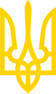 МІНІСТЕРСТВО ОХОРОНИ ЗДОРОВ'Я УКРАЇНИНАКАЗЗареєстровано в Міністерстві юстиції України
08 листопада 2021 р. за N 1452/37074Про затвердження Змін до Переліку професій, виробництв та організацій, працівники яких підлягають обов'язковим профілактичним щепленнямВідповідно до статті 10 Закону України "Основи законодавства України про охорону здоров'я", статті 12 Закону України "Про захист населення від інфекційних хвороб", пункту 8 Положення про Міністерство охорони здоров'я України, затвердженого постановою Кабінету Міністрів України від 25 березня 2015 року N 267 (в редакції постанови Кабінету Міністрів України від 24 січня 2020 року N 90), та з метою забезпечення епідемічного благополуччя населення України, попередження інфекцій, керованих засобами специфічної профілактики,НАКАЗУЮ:1. Затвердити Зміни до Переліку професій, виробництв та організацій, працівники яких підлягають обов'язковим профілактичним щепленням, затвердженого наказом Міністерства охорони здоров'я України від 04 жовтня 2021 року N 2153, зареєстрованого в Міністерстві юстиції України 07 жовтня 2021 року за N 1306/36928, що додаються.2. Директорату громадського здоров'я та профілактики захворюваності (Руденко І. С.) забезпечити подання цього наказу в установленому законодавством порядку на державну реєстрацію до Міністерства юстиції України.3. Контроль за виконанням цього наказу покласти на заступника Міністра охорони здоров'я України - головного державного санітарного лікаря України Кузіна І. В.4. Цей наказ набирає чинності через один місяць з дня його офіційного опублікування.ЗАТВЕРДЖЕНО
Наказ Міністерства охорони здоров'я України
01 листопада 2021 року N 2393ЗМІНИ
до Переліку професій, виробництв та організацій, працівники яких підлягають обов'язковим профілактичним щепленнямДоповнити Перелік новими пунктами 4 - 6 такого змісту:"4. Підприємств, установ та організацій, що належать до сфери управління центральних органів виконавчої влади;5. Установ і закладів, що надають соціальні послуги, закладів соціального захисту для дітей, реабілітаційних закладів;6. Підприємств, установ та організацій, включених до Переліку об'єктів державної власності, що мають стратегічне значення для економіки і безпеки держави, затвердженого постановою Кабінету Міністрів України від 04 березня 2015 року N 83.".01.11.2021м. КиївN 2393МіністрВіктор ЛЯШКОПОГОДЖЕНО:Перший віце-прем'єр-міністр України -
Міністр економіки УкраїниОлексій ЛЮБЧЕНКОМіністр соціальної політики УкраїниМарина ЛАЗЕБНАМіністр освіти і науки УкраїниСергій ШКАРЛЕТУповноважений Верховної
Ради України з прав людиниЛюдмила ДЕНІСОВАГолова СПО
об'єднань профспілокГригорій ОСОВИЙКерівник Секретаріату
Спільного представницького
органу сторони роботодавців
на національному рівніРуслан ІЛЛІЧОВГенеральний директор
Директорату громадського здоров'я
та профілактики захворюваностіІрина РУДЕНКО© ТОВ "Інформаційно-аналітичний центр "ЛІГА", 2021
© ТОВ "ЛІГА ЗАКОН", 2021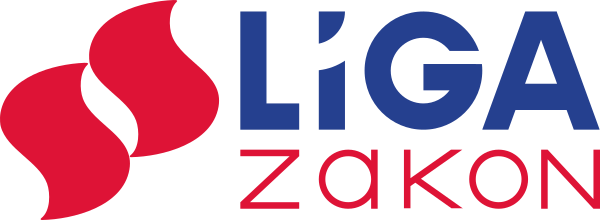 